Name: _______________________________________________ Date: _________________________ Hour: _________HW: Pythagorean Theorem 4Find the missing sides of each triangle below. SHOW YOUR WORK!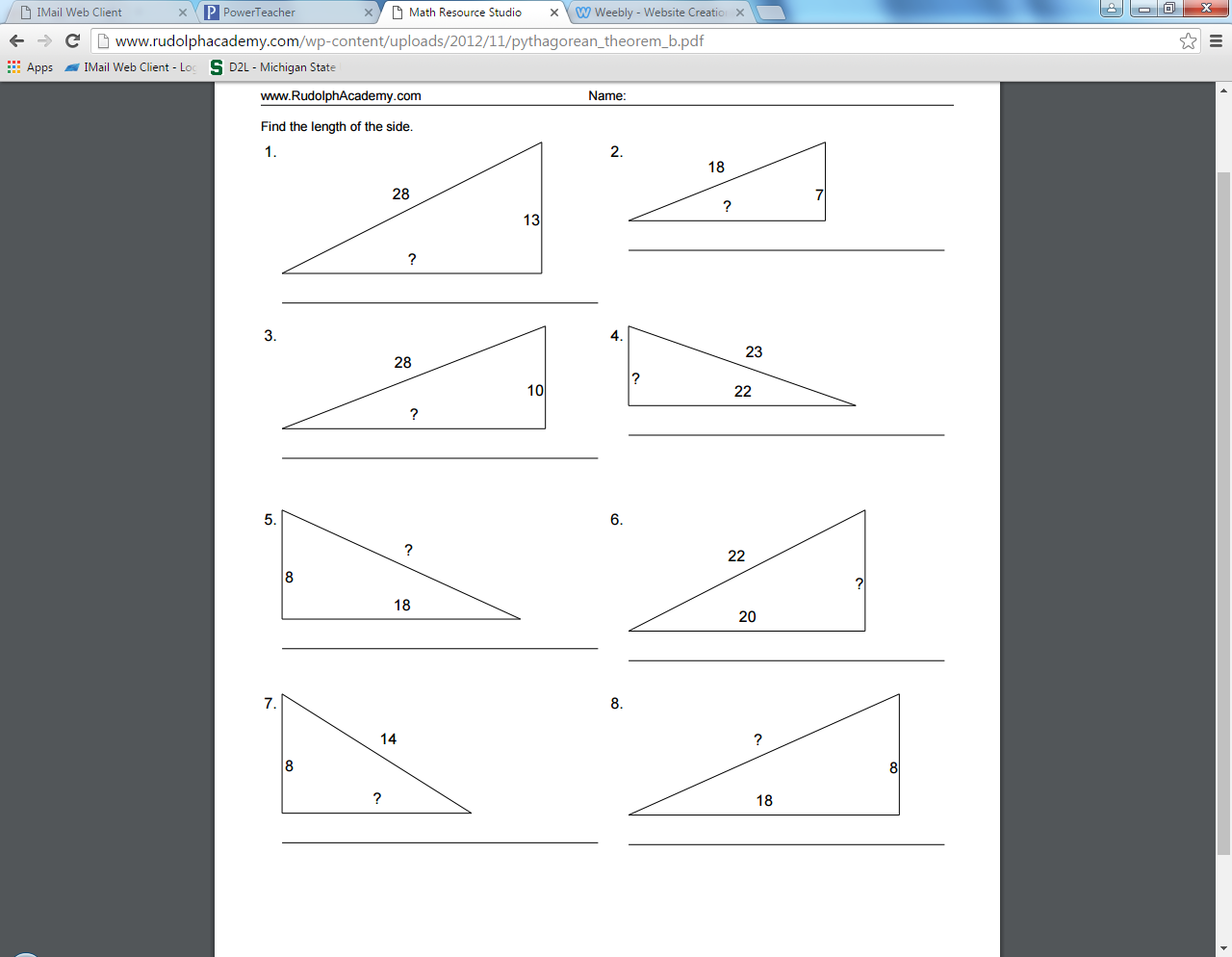 